Marwen educates and inspires young people from under-resourced schools and communities through 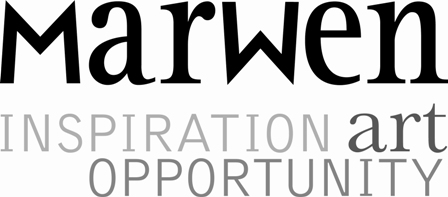 the visual arts.                        2019 TERM DATES AND PROPOSAL SUBMISSION DEADLINES            ..Summer 2019 TermSESSION I: Start Date: Monday, June 24, 2019, End Date:  Friday, July 5, 2019SESSION II: Start Date: Monday, July 8, 2019, End Date:  Friday, July 19, 2019SESSION III: Start Date: Monday, July 22, 2019, End Date:  Friday, August 2, 2019Frequency: Courses meet every day Monday-Friday for a total of 10 days.Mornings from 10:00am-12:30pm Afternoons from 1:30-4:00pmDuration:  Each session is two-weeks long, with courses 2.5 hours per day, for a total of 25 contact hours.PROPOSAL DEADLINE: Sunday, February 10, 2019Fall 2019 TermStart Date: Tuesday, October 1, 2019End Date:  Saturday, December 14, 2019Frequency: Courses meet once a weekTuesday through Friday from 5:00pm-7:30pmSaturday mornings from 10:00am-12:30pmSaturday afternoons from 1:30pm-4:00pm Duration:  Fall term meets for a total of 10 weeks, with courses 2.5 hours per day, for a total of 25 contact hours.PROPOSAL DEADLINE: Sunday, June 2, 2019Spring 2020 TermExact Dates TBD (January –April)Frequency: Courses meet once a weekTuesday through Friday from 5:00pm-7:30pmSaturday mornings from 10:00am-12:30pmSaturday afternoons from 1:30pm-4:00pm Duration:  Spring term meets for a total of 10 weeks, with courses 2.5 hours per day, for a total of 25 contact hours.PROPOSAL DEADLINE: Sunday, October 6, 2019**NEW TERM PROPOSALS ARE POSTED IMMEDIATELY AFTER EACH DEADLINE**If you have questions about proposing a course, or would like to schedule a visit to learn more about our organization, programs, and space before proposing, contact Christian Ortiz, Senior Manager of Studio Programs at TA@marwen.orgMarwen educates and inspires young people from under-resourced schools and communities through the visual arts.INFORMATION FOR NEW TEACHING ARTIST APPLICANTSThe following provides a framework for how teaching artists enter and progress through Marwen’s independent contractor pay scale. Teaching artist advance to the next pay rate after completing three terms at their current rate.TIER 1: $28/hr - $700 for a 25 contact-hour courseEntering Marwen with 1-3 years of experience as a lead-teaching artistTIER 2: $39/hr - $975 for a 25 contact-hour course Entering Marwen with 3-6 years of experience as a lead-teaching artistFor Marwen teaching artists that have completed three terms as a teaching artist at Tier 1TIER 3: $55/hr - $1375 for a 25 contact-hour course For Marwen teaching artist that complete three terms as a teaching artist at Tier 2May be considered for New TAs with 10+ years of lead-teaching experienceIn addition to contracted hours teaching artists are paid:$50 – New Teaching Artist Orientation$50 – Syllabus Completion$50 – Pre-Term Meeting$50 – Mid-Term Meeting (Only held during the Spring and Fall Terms)$50 – Post-Term Meeting$200 – for Prep Time*Final pay is dependent on attendance to all class sessions and completion of all items. Please note: New teaching artists (TAs) will not have completed their first course during the start of the selection process for the following term (Fall 2019), and thus will not have had the opportunity for evaluation and reflection. As such, new TAs are only considered for the following term by invitation – usually as a result of a specific need for courses. However, new TAs may participate as studio facilitators during that following term so as to stay connected with Marwen. New TAs will be added to the outreach mailing for proposal requests for the term thereafter (Spring 2020).Marwen is an Equal Opportunity employer. All qualified applicants will receive consideration for employment without regard to race, national origin, age, sex, religion, disability, sexual orientation, marital status, veteran status, gender identity or expression, or any other basis protected by local, state or federal law. Marwen educates and inspires young people from under-resourced schools and communities through the visual arts.SUMMER 2018 STUDIO PROGRAMS NEW TEACHING ARTIST COURSE PROPOSAL FORMMarwen hires exceptional practicing artists to teach courses that encourage creative thinking through instruction in a variety of visual art media. Three times per year, we seek teaching artists of all disciplines (particularly digital media, graphic design, video, photography, fashion, ceramics, painting, comics and street art) who have experience with 6-12th grade youth. Summer 2019 TermSESSION I: Start Date: Monday, June 24, 2019, End Date:  Friday, July 5, 2019SESSION II: Start Date: Monday, July 8, 2019, End Date:  Friday, July 19, 2019SESSION III: Start Date: Monday, July 22, 2019, End Date:  Friday, August 2, 2019Frequency: Courses meet every day Monday-Friday (10:00am-12:30pm or 1:30-4:00pm) for a total of 10 days.Duration:  Each session is two-weeks long, with courses 2.5 hours per day, for a total of 25 contact hours.PROPOSAL DUE DATE: 	This form is due on, Sunday, February 10, 2019 – Late proposals will not be accepted.SUBMISSION INSTRUCTIONS: 	1. Please fill out ALL text box fields on this form.  Text boxes expand as you type, so please thoroughly communicate    your ideas.2. Please add your name in the footnote, and save your proposal document as a DOC/DOCX.    Name your file:  LastName, FirstName_Proposal_SU19     (For example: Smith, John_Proposal_SU19.docx) 3. Please attach jpeg images in your application email of the following: 3-5 jpegs of your own studio work3-5 images of your past students’ work. Please include the grade level in the file name.Save image files with your LAST NAME first and then number them. (For example: SmithJohn_artwork01.jpeg or SmithJohn_student01_9th.jpeg)4. Please attach an updated CV/Resume5. Please email:  Your completed proposal and additional materials to TA@marwen.org by Sunday, February 10, 2019     Please use the subject line: Summer 2019 New Teacher Course Proposal    * Please note: Marwen can only accept electronic proposals. PROPOSAL:Please note there are three sections to complete in this form:Please fill out each section in their entirety. INCOMPLETE PROPOSALS WILL NOT BE ACCEPTED.Section 1: Teaching Artist InformationSection 2: Course Proposal InformationSection 3: Teaching at Marwen TEACHING ARTIST INFORMATIONNAME: ADDRESS, UNIT/APT#, CITY, STATE, ZIP:	EMAIL:	PHONE:							WEBSITE: ARTIST BIO: Please add an artist bio or briefly provide a description of your art making experience. If your proposal is selected, this description may be used for our website. TEACHING EXPERIENCE: Briefly list or describe your teaching experience and your experience working with youth. Please include grade levels and examples of courses you have taught. TEACHING STYLE: Describe your approach to teaching, teaching style, or teaching philosophy.AVAILABILITY: Which session/dates are you available to teach?Rate your choices in order of availability (1=first choice, 2=second choice, etc.) If you have no preference, place 1s across all days you have open availability for. Please note, we cannot guarantee your top choice when scheduling courses, only rate days you can make work.Place an X on days you cannot teach. Do not leave fields blank – all fields should have a number or an X.___	Session I (AM)	Monday, June 24-Friday, July 5		10:00am-12:30pm	___	Session I (PM)	Monday, June 24-Friday, July 5		1:30pm-4:00pm___	Session II (AM)	Monday, July 8-Friday, July 19		10:00am-12:30pm	___	Session II (PM)	Monday, July 8-Friday, July 19		1:30pm-4:00pm___	Session III (AM)	Monday, July 22-Friday, August 2	10:00am-12:30pm___	Session III (AM)	Monday, July 22-Friday, August 2	1:00pm-4:30pmCOURSE PROPOSAL INFORMATIONPROPOSED COURSE TITLE:	 					NAME:All titles are subject to edits/approval by studio programs, or may be changed to appeal to our student population.COURSE DETAILS: Please answer the specific prompts provided. COURSE DESCRIPTION: In two sentences, please provide a description of your course in language that can spark student interest. Please note, should your course be selected, this text will be used to create a course description for our brochure, but is subject to edits/approval by studio programs.STUDENT EXPERIENCE: At Marwen, our programs do not have prerequisites and students do not need prior experience with a medium (or art) to sign up for a course. When considering the content of your course, what challenges do you foresee this presenting and what strategies would you use to address this?GRADE LEVEL: The education staff will select the appropriate grade level (6-8th or 9-12th grade) for each course, based on the course content, media to be used, and demand/need based on student population. Do you have any concerns with being able to teach 6-8th or 9-12th grade students?DISCIPLINE: What art discipline/s best describe this course? Please check all that apply.___	Drawing ___	Painting___	3D/Sculpture___	Ceramics___	Digital Photography___	Darkroom Photography___	Time Based Media___	Design Arts___	Mixed Media___	Fashion___	Fiber___	Printmedia STUDIO: Courses are assigned to one studio. Which studio would be best suited for your course?Note: Among other amenities specific to the room, all studios contain a projector, speakers, dry-erase white board, and critique wall.___STUDIO 1: Technology		Desktops – individual student desks, laser printer, and scanner___STUDIO 2: Technology & Darkroom	Laptops or IPads, shared table space, full darkroom attached for analog photo, laser printer ___STUDIO 3: Technology		Laptops or IPads, shared table space, laser printer, scanner - attached to the Lighting Lab___STUDIO 4: Painting & Drawing	Painting, drawing, mixed media - large studio, great for figure work with model, sink___STUDIO 5: Mixed Media		Sculpture, mosaics, mixed media - flexible studio, sink___STUDIO 6: Ceramics			Throwing wheels, tables, additional space for hand building and sculpting in clay, sink ___STUDIO 7: Printmedia		Print-making, book arts,  mixed media - screen printing available, sink ___STUDIO 8: Fashion/Fiber		Sewing machines, tables, dying/wet area, sinkSAMPLES: Please attach images of samples, sketches, or mockups to provide a visual reference of the kind of work students will be creating in your class:TEACHING AT MARWENName:What are you most excited about teaching in this course?Why is this important to you as an artist and why do you think it is important/relevant for your students to learn?What draws you to want to work with Marwen and our students (who come from under-resourced schools and communities)? Describe the ways this course will connect content relevant to students that coming from under-resourced schools and communities (such as social and/or cultural references, practices, and/or ideas). Because our students come from all over the city, community building is an important aspect of the classroom. Describe ways you would incorporate community/team building in your course:Partnership with a Studio Facilitator: Each Teaching Artist is paired with a Studio Facilitator whose role it is to provide valuable support in a wide range of tasks: they assist with one-on-one instruction, demonstrations, materials and facilities management, critiques, and program evaluation. Please describe how your studio facilitator can best support you.  What skills, prior knowledge of materials, processes, or techniques would be most useful for your facilitator to have? In this course:Students will work with/use… (primary media to be used)Students will learn how to… (list skills, techniques, processes, etc.)Students will learn key vocabulary words and concepts such as…Students will learn about/draw from/be inspired by… (personal interests, pop cultures, genres, historical and contemporary artists, websites, museums, etc.)Students will create/develop…(describe project(s) students will complete during course)
In addition to artistic skills, this course can help students develop or experience…If students like/love… (what would students connect with/be enticed by?)